WE HAVE RAISED OVER £30 FOR DUNROSSNESS PRIMARY SCHOOL THROUGH BISCUIT WRAPPERSBUT WE NEED MORE!PLEASE BRING ANY SWEET BISCUIT WRAPPERS IN TO RAISE MORE FUNDS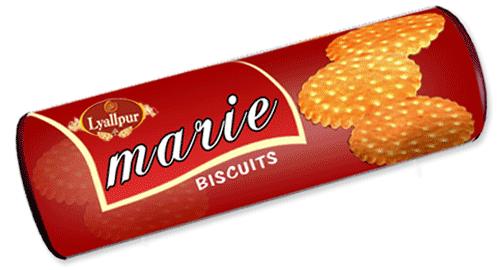 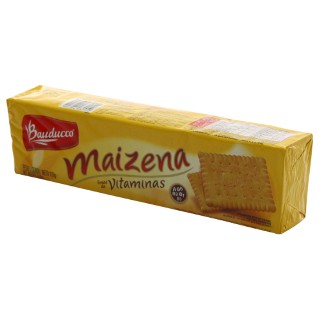 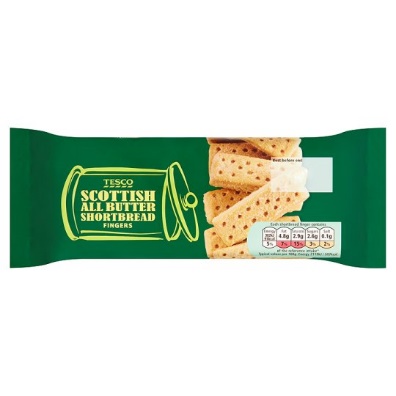 